РЕШЕНИЕОб утверждении Прогнозного плана приватизации муниципального имущества муниципального образования «Красногвардейский район» на 2018 год(в ред. решения от 04.12.2018 г. № 62)	Рассмотрев обращение администрации муниципального образования «Красногвардейский район», в соответствии Уставом муниципального образования «Красногвардейский район», Положением «О порядке управления и распоряжения муниципальной собственностью муниципального образования «Красногвардейский район», Совет народных депутатов муниципального образования «Красногвардейский район»РЕШИЛ:	1. Утвердить Прогнозный план приватизации муниципального имущества муниципального образования «Красногвардейский район» на 2018 год (приложение). 2. Опубликовать настоящее решение в газете «Дружба», а также разместить на официальном сайте администрации муниципального образования «Красногвардейский район» в сети «Интернет» (www.amokr.ru).3. Настоящее решение вступает в силу с момента опубликования.Приложение к решениюСовета народных депутатов муниципального образования«Красногвардейский район»от 22.06.2018 г. № 36 Прогнозный план приватизации муниципального имущества муниципального образования «Красногвардейский район» на 2018 год(в ред. решения от 04.12.2018 г. № 62)Пункт 5 введен в соответствии с решением от 04.12.2018 г. № 62СОВЕТ НАРОДНЫХ ДЕПУТАТОВМУНИЦИПАЛЬНОГО ОБРАЗОВАНИЯ «КРАСНОГВАРДЕЙСКИЙ РАЙОН»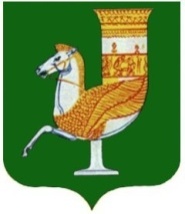 МУНИЦИПАЛЬНЭ ГЪЭПСЫКIЭ ЗИIЭУ «КРАСНОГВАРДЕЙСКЭ РАЙОНЫМ»ИНАРОДНЭ ДЕПУТАТХЭМ Я СОВЕТПринято 10-й сессией Совета народныхдепутатов муниципального образования «Красногвардейский район» четвертого созыва22 июня 2018 года № 87Председатель Совета народных депутатовмуниципального образования «Красногвардейский район»______________ А.В. ВыставкинаГлавамуниципального образования «Красногвардейский район»_____________ А.Т. Османовс. Красногвардейское от  22.06.2018 г. № 36№ п/пНаименование имуществаНахождение имуществаВид торговСроки приватизацииСтоимость 1Нежилое здание (здание Хатукайской библиотеки), площадью 90,9 кв.м., с кадастровым номером 01:03:2300070:141, земельный участок площадью 198,0 кв.м. с кадастровым номером 01:03:2300070:140а. Хатукай,ул. Восточная,  1 «а»Открытый аукционIII-IV кварталСложится в результате проведения аукциона2Нежилое здание (здание детского садика «Зорька), площадью 438,1 кв.м., с кадастровым номером 01:03:1500018:14,  земельный участок площадью 3100 кв.м. с кадастровым номером 01:03:1500018:7с. Новосевастопольское, ул. Школьная, 8Открытый аукционIII-IV кварталСложится в результате проведения аукциона3Автобус ПАЗ 32053-70, 2006 года изготовления, модель, № двигателя 523400 61022900, кузов (кабина, прицеп) № 60009774, идентификационный номер (VIN) Х1М3205ЕХ60009774, цвет кузова – желтыйс. Красногвардейское, ул. Чапаева, 93Открытый аукционIII-IV кварталСложится в результате проведения аукциона4Спецавтобус УАЗ-220694-06, 2008 года выпуска, модель, № двигателя 42130Е*80200762, шасси 37410080455686, кузов (кабина, прицеп) 22060080201844, цвет кузова желтый, идентификационный номер (VIN) ХТТ22069480434394с. Красногвардейское, ул. Чапаева, 93Открытый аукционIII-IV кварталСложится в результате проведения аукциона5.Автобус ПАЗ 32053-70, 2007 года изготовления, модель, № двигателя 523400 71016269, кузов (кабина, прицеп) № Х1М3205УХ70006273, идентификационный номер (VIN) Х1М3205УХ70006273, цвет кузова - желтыйс. Красногвардейское, ул. Чапаева, 93Открытый аукционIV кварталСложится в результате проведения аукциона